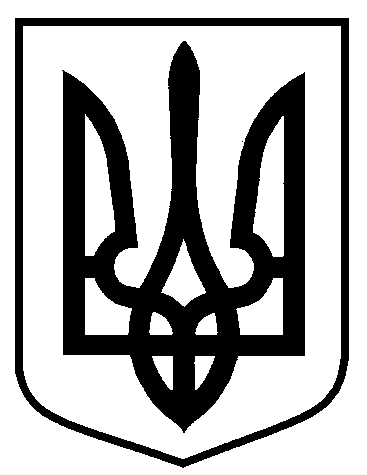 Сумська міська радаВиконавчий комітетРІШЕННЯ     від                     №На підставі поданої заяви та документів, враховуючи висновок постійно діючої міжвідомчої комісії з розгляду питань пов’язаних з наданням дозволу на перепланування та/або переобладнання житлових та нежитлових приміщень; переведення нежитлових приміщень у категорію житлових; житлових будинків квартирного типу у будинки садибного типу, а також переведення житлових будинків і житлових приміщень у нежитлові (протокол від 01.08.2018 № 6/18), відповідно до статті 8 Житлового кодексу Української РСР, Порядку надання дозволу на перепланування та/або переобладнання житлових та нежитлових приміщень; переведення нежитлових приміщень у категорію житлових; житлових будинків квартирного типу у будинки садибного типу, а також переведення житлових будинків і житлових приміщень у нежитлові, затвердженого рішенням виконавчого комітету Сумської міської ради від 26.10.2011 № 673 (зі змінами), керуючись статтею 40 Закону України «Про місцеве самоврядування в Україні»,  виконавчий комітет Сумської міської ради ВИРІШИВ:Редакція 1	1. Надати дозвіл громадянці 1 на переведення житлового приміщення загальною площею 31,89 кв.м за адресою:  вул. Харківська, 7, кв. Х, м. Суми у нежитлове для розміщення магазину з продажу квітів.	2. Відповідальність за якість проектних рішень та дотримання вимог нормативних документів при розробці проектної документації на переведення житлового приміщення у нежитлове покладається  на розробника проектної документації.	3. Відповідальність за проведення робіт по переведенню житлового приміщення у нежитлове покладається на замовника.	4. Замовнику у відповідності до Правил благоустрою міста Суми, затверджених рішенням Сумської міської ради від 26.12.2014 №3853-МР, укласти договори про закріплення території за ним по утриманню в належному санітарно-технічному стані.           5. Рекомендувати замовнику в установленому законом порядку укласти договори про надання послуг з юридичною особою, яка визначена виконавцем послуг на вивезення побутових відходів на території міста Суми.         6.  Організацію виконання виконання рішення покласти на заступника міського голови згідно з розподілом обов’язків.  Редакція 2	Відмовити у наданні дозволу громадянці 1 на переведення житлового приміщення загальною площею 31,89 кв.м за адресою: вул. Харківська, 7, кв.Х, м. Суми у нежитлове для розміщення магазину з продажу квітів, у зв’язку з не відповідністю статті 10 Закону України «Про особливості здійснення права власності у багатоквартирному будинку», а саме: відсутністю згоди власників квартир та нежитлових приміщень, площа яких разом перевищує 75 відсотків загальної площі  всіх квартир та нежитлових приміщень будинку. Міський голова                                                                               О.М. ЛисенкоКривцов 700-103Розіслати: Кривцову А.В., заявникуПро надання дозволу/відмову у наданні дозволу на переведення житлового приміщення у нежитлове  за адресою: вул. Харківська, 7, кв. Х, м. Суми